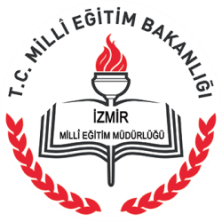 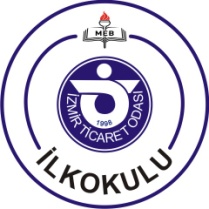 MİSYONUMUZBiz öğrencilerimizin çağın getirdiği donanıma sahip, sorumluluk sahibi, kişilikli, üretken, sorgulayan ve kendine güvenen bireyler olarak yetişmelerini sağlamak için varız...VİZYONUMUZGeleceğe Güvenle Bakmak Kaliteli Eğitim İle Olur Bunun Yolu da İzmir Ticaret Odası İlkokulu´dur.TEMEL DEĞERLERİMİZEvrensellik				Tarafsızlık ve ŞeffaflıkHer Yaşta Eğitim			PlanlılıkBilimsellik				Hizmette KaliteEğitimde Süreklilik			İşbirliğiGüvenilirlik				YaratıcılıkHoşgörü				Değişim ve Gelişim